ОАО «Челябэнергосбыт» сообщает, что с 01 июля 2014г. введены новые тарифы на электроэнергию, поставляемую населению, установленные Государственным комитетом «Единый тарифный орган Челябинской области» в соответствии     с Постановлением № 58/7 от 19.12.2013 года «Об установлении цен (тарифов) на электрическую энергию для населения и приравненным к нему категориям потребителей на территории Челябинской области» (в редакции Постановления № 13/118 от 24.03.2014г.) и Постановлением № 27/138 от 27.06.2014года.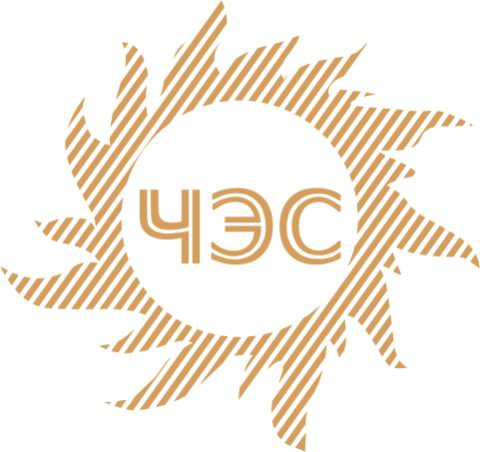 ОДНОСТАВОЧНЫЕ ТАРИФЫ НА ЭЛЕКТРОЭНЕРГИЮ	                    										с 01.07.2014ТАРИФЫ НА ЭЛЕКТРОЭНЕРГИЮ, ДИФФЕРЕНЦИРОВАННЫЕ ПО ДВУМ ЗОНАМ СУТОК																    																			   	    с 01.07.2014Группы потребителейРуб./кВт.ч1население, проживающее в городских населенных пунктах в домах, оборудованных электроплитами и (или) электроотопительными установками1,762население, проживающее в сельских населенных пунктах1,763население, за исключением указанного в пункте 1 и 22,51Группы потребителейРуб./кВт.чРуб./кВт.чГруппы потребителейДневная зона             (07.00-23.00)Ночная зона   (23.00-07.00)1население, проживающее в домах, оборудованных электроплитами и (или) электроотопительными установками2,091,012население, проживающее в сельских населенных пунктах2,091,013население, за исключением указанного в пункте 1 и 2 2,781,77